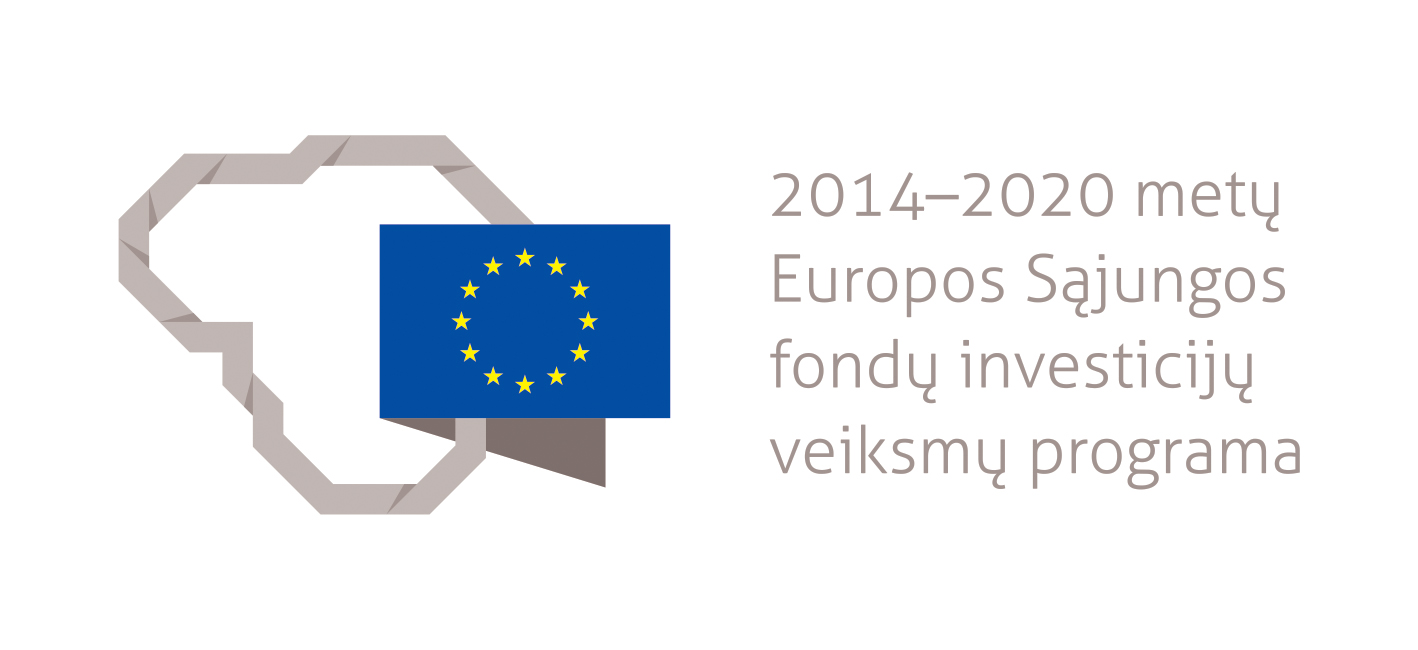 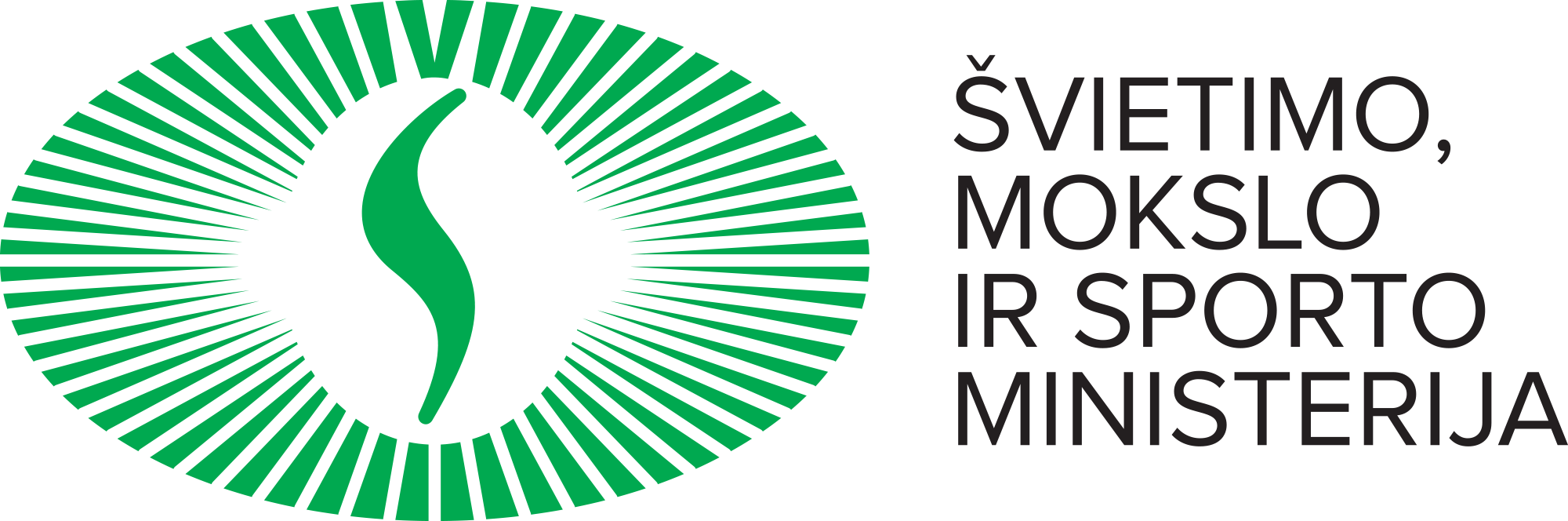 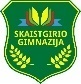 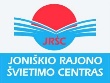 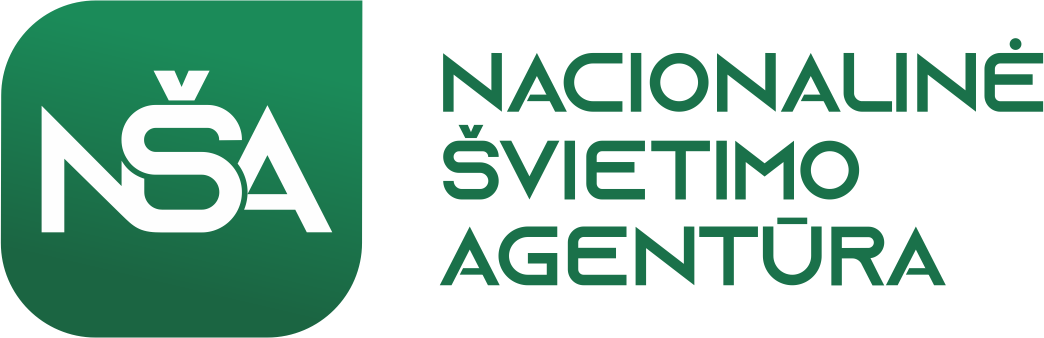 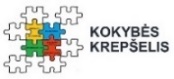 Europos Sąjungos struktūrinių fondų/ Europos socialinio fondo lėšų bendrai finansuojamas projektas Nr. 09.2.1-ESFA-V-719-01-0001 „Kokybės krepšelis“PATVIRTINTA Joniškio r. Skaistgirio  gimnazijos direktoriaus 2022 m. spalio 17 d. įsakymu Nr. V-52 RESPUBLIKINĖS PRAKTINĖS MOKINIŲ PROJEKTINIŲ DARBŲ KONFERENCIJOS „ŽENGIU ATRADIMŲ KELIU“ NUOSTATAIBENDROSIOS NUOSTATOSŠie nuostatai reglamentuoja respublikinės mokinių ir mokytojų praktinės konferencijos „Žengiu atradimų keliu“ (toliau – Konferencija) tikslą, dalyvius, rengėjus, organizavimo ir vykdymo tvarką. Konferenciją organizuoja Joniškio r. Skaistgirio gimnazija (toliau – Organizatorius).  KONFERENCIJOS TIKSLAS IR UŽDAVINIAIKonferencijos tikslas – skatinti mokinių aktyvumą, savarankiškumą, iniciatyvumą, rengiant projektinius tiriamuosius ir kūrybinius darbus bei dalinantis patirtimi su kitų respublikos mokyklų mokiniais ir mokytojais. Konferencijos uždaviniai:  plėtoti mokinių projektinių darbų rengimo kompetenciją, kartu su mokytojais vykdant įvairių mokomųjų dalykų  projektinius darbus; sudaryti galimybę mokiniams susipažinti su kitose mokyklose vykdomais projektiniais darbais, jų įtaka mokinių mokymosi motyvacijai ir ugdymo proceso patrauklumui. padėti mokiniams sėkmingai rengtis ateities karjerai.KONFERENCIJOS DALYVIAIKonferencijoje pranešimus ruošia ir skaito bendrojo ugdymo mokyklų  5–8, I g–IV g klasių mokiniai, dalyvauja įvairių dalykų mokytojai, mokyklų vadovai, pagalbos mokiniui specialistai. KONFERENCIJOS PRANEŠIMAIMokiniai, rengiantys pranešimus, pristato įvairių mokomųjų dalykų tiriamuosius, kūrybinius projektinius darbus.Konferencijoje vieną pranešimą gali ruošti ir pristatyti 1 ̶ 3 mokiniai. Konferencijoje dalyvaujantys mokiniai pranešimus pristatys konferencijos dalyviams bei Skaistgirio gimnazijos 8, I–IV gimnazijos klasių mokiniams. Konferencijos dieną dalyviai kviečiami perskaityti pranešimą, kurio trukmė – iki 10 min. Pranešimo formos: žodinis arba žodinis su skaidrėmis.  REGISTRACIJA Į KONFERENCIJĄKonferencija vyks 2022 m. lapkričio 23 d. 10.00 val. Joniškio r. Skaistgirio gimnazijoje (Šermukšnių g. 2, Skaistgirys, Joniškio r.)Pranešėjų registracija į konferenciją vyks nuo 2022 m. lapkričio 3 d. iki lapkričio 14 d.Registracijos anketą ir pranešimo anotaciją (priedas Nr. 1) mokinį/ius rengęs mokytojas-dalykininkas siunčia šiuo elektroniniu paštu: ugdymas.skaist@gmail.comKilus klausimams, skambinti telefonu (8 426) 60907.DALYVIŲ REGISTRACIJA Dalyvių registracija vyks nuo 2022 m. lapkričio 1 d. www.semiplius.ltBAIGIAMOSIOS NUOSTATOSOrganizatorius pasilieka teisę dėl svarbių nenumatytų aplinkybių keisti registracijos bei konferencijos datas.Konferencijos dalyviai sutinka, kad konferencijos metu  užfiksuota vaizdo medžiaga būtų  skelbiama organizatorių interneto svetainėje konferencijos  viešinimo tikslais.______________________________						Priedas Nr. 1RESPUBLIKINĖS PRAKTINĖS MOKINIŲ PROJEKTINIŲ DARBŲ KONFERENCIJOS „ŽENGIU ATRADIMŲ KELIU“ REGISTRACIJOS ANKETADALYVIO/DALYVIŲ VARDAS/-AI, PAVARDĖ/-ĖS, KLASĖMOKYTOJO/-Ų VARDAS/-AI, PAVARDĖ/-ĖS, KONTAKTAIMOKYKLAMIESTASKONTAKTINĖ INFORMACIJA (ELEKTRONINIS PAŠTAS, TELEFONO NUMERIS)PRANEŠIMO TEMA IR TRUMPA ANOTACIJA (IKI 2000 SPAUDOS ŽENKLŲ)